SPANISH ONE: Aug. 19-23			www.srabrown.weebly.comSPANISH TWO: Aug. 19-23			www.srabrown.weebly.comSPANISH THREE: Aug. 19-23			www.srabrown.weebly.com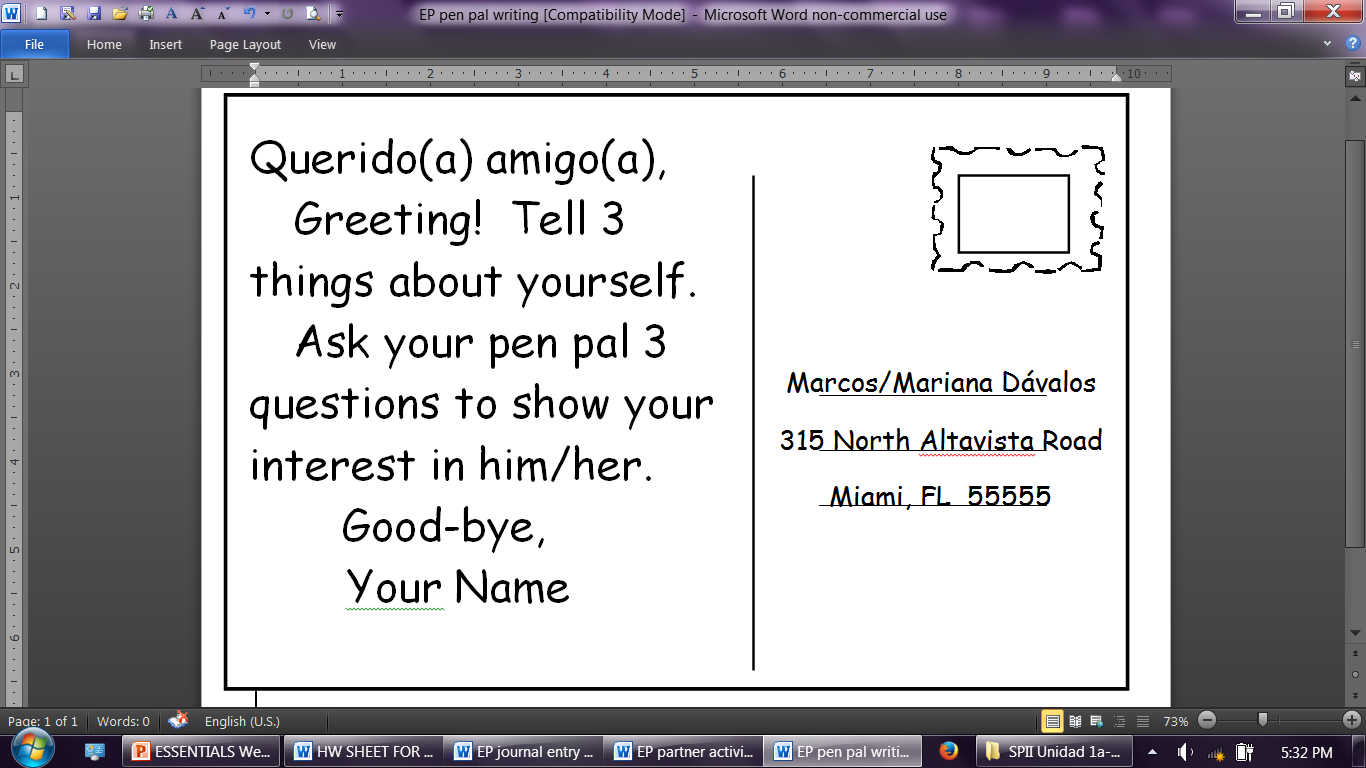 SPANISH FOUR: Aug. 19-23			www.srabrown.weebly.comHOMEWORK GUIDELINES: = Memorize the spelling and meaning.HOMEWORK GUIDELINES: = Memorize the spelling and meaning.HOMEWORK GUIDELINES: = Memorize the spelling and meaning. = Memorize speaking response by practicing out loud (a min. of 5x) = Memorize speaking response by practicing out loud (a min. of 5x) = Memorize speaking response by practicing out loud (a min. of 5x) = Write each expression 5x each in Spanish and 1x each in English. = Write each expression 5x each in Spanish and 1x each in English. = Write each expression 5x each in Spanish and 1x each in English. = TURN IN to la Sra. Brown = TURN IN to la Sra. Brown = TURN IN to la Sra. BrownLa fechaEN CLASELA TAREA / EN CASA19.8.131) HW check: “Whys” of the INB 2) Phrase of the Week 3) Famous Latino of the Week4) Finish collage presentations & display them on back wall5) Icebreaker game, if time: Who is la Sra. Brown? TURN IN if you haven’t yet: a) Who I Am graphic, b) contact                                 sheet/personal info, c) ½ sheet signed syllabus1)    Keep practicing with the last two week’s dialogs.2) Complete the missing English definitions on the vocabulary list.  Trim it and paste it onto INB p____ so that it forms a flap over our class notes (glue goes along top edge OR side edge only).20.8.131) Review tú vs. usted & feelings2) Learn more greetings, goodbyes, & how to ask for an adult’s nameReview & practice with our new phrases on INB p___:          Buenas noches. / ¿Cómo se llama usted? /Nos vemos. / ¿Y usted?21.8.13MEET IN COMPUTER LAB 210; ACTIVITY PERIOD SCHEDULE1) Explore Sra. B’s website2) Sign up for quia.com’s username & password.3) Start playing EC games.   Keep practicing with the last two week’s dialogs and with our vocabulary list. 22.8.13No HOT ticket today.1) Check the answers to FAQs on INBp8 & to vocab on INBp____.2) Review & practice with new phrases.1) Complete the “2 columns assignment”; due Friday, 23 Aug.2)   Practice the “1st column speaking assessment”; due anytime between now and Monday, 26 Aug. before 8pm. 3) 20 point LISTENING & READING QUIZ TOMORROW.23.8.131) HOT tickets for “2 columns assignment” HW.2) HOT ticket drawing.3) 20 point Listening & Reading QUIZ.4) If time: Phone a Friend5) Tweet me!  Complete the “1st column speaking assessment.”  Call THIS #: 765-551-SSHS (=765-551-7747) and leave a voicemail for la Sra. Brown.  Read aloud the 1st column on yesterday’s paper; see rubric.  9 points.HOMEWORK GUIDELINES: = Memorize the spelling and meaning.HOMEWORK GUIDELINES: = Memorize the spelling and meaning.HOMEWORK GUIDELINES: = Memorize the spelling and meaning. = Memorize speaking response by practicing out loud (a min. of 5x) = Memorize speaking response by practicing out loud (a min. of 5x) = Memorize speaking response by practicing out loud (a min. of 5x)= TURN IN to la Sra. Brown= TURN IN to la Sra. Brown= TURN IN to la Sra. BrownLa fechaEN CLASELA TAREA / EN CASA19.8.131) HW check: “Whys” of the INB2) Famous Latino of the Week3) Phrase of the Week4) Finish collage presentations & display them on back wall5) Phone a Friend6) If time: Icebreaker game TURN IN if you haven’t yet: a) Who I Am graphic, b) contact sheet/personal info, c) ½ sheet signed syllabus1) Postcard assignment: See reverse of this HW sheet.  Draw your postcard & write (in Spanish only!) on INBp_____.20.8.131) Review of #s, ABCs, “where from?” & days of week.2) “Cómo se escribe” speaking activity.  Turn in your INBs.1) WS#1: #0-10, days, ABCs2)   all numbers, days, & letters21.8.13MEET IN COMPUTER LAB 2101) Explore Sra. B’s website2) Sign up for quia.com’s username & password3) Start playing EC gamesMake sure I’ve returned your INB before you leave the lab!!!1)  question words & verb charts for ser, estar, & tener22.8.131) Wrap up Tuesday’s work.2) “Somos gemelos” speaking activity.3) Review answers to FAQs foldables & to WS#1.4) Review Question Words: flashcards.1) WS#2: Question Words2)   all question words23.8.131) HOT ticket draw!2) Review HW & practice more with flashcards.3) Review ser, estar, & tener.3) Tweet me!1) WS#3: ser, estar, tener2)  the differences between these 3 verbs + their chartsHOMEWORK GUIDELINES: = Memorize the spelling and meaning.HOMEWORK GUIDELINES: = Memorize the spelling and meaning.HOMEWORK GUIDELINES: = Memorize the spelling and meaning. = Memorize speaking response by practicing out loud (a min. of 5x) = Memorize speaking response by practicing out loud (a min. of 5x) = Memorize speaking response by practicing out loud (a min. of 5x) = TURN IN to la Sra. Brown = TURN IN to la Sra. Brown = TURN IN to la Sra. BrownLa fechaEN CLASELA TAREA / EN CASA19.8.131) HW check: comic strips, flashcards, & “Whys” of the INB.2) Phrase of the Week 3) Famous Latino of the Week4) Phone a Friend5) Icebreaker game &/or CERDO TURN IN if you haven’t yet: a) Soy lo que soy graphic,                     b) contact sheet/personal info, c) ½ sheet signed syllabus1)     Review the flashcards, especially #1-28, 36-47, 59-78.1)  Review your gustar-type verb notes.20.8.131) Review of gustar-type verbs.2) Review of telling time.3) Story writing.1)     Review the flashcards, especially #1-28, 36-47, 59-78.21.8.131) Wrap up story writing/editing.2) Review of –ar/-er/-ir endings.3) Color verb wall packets.1) Copy your story onto INBp ____. Write every other line & write NEATLY.  Remember punctuation, capitalization, & spelling.2) Color AT LEAST three more verb wall packet pages, please.  We can’t possibly do it all in class!!!22.8.13MEET IN COMPUTER LAB 2101) Explore Sra. B’s website2) Sign up for quia.com’s username & password3) Start playing EC games  Your INB!!!Color AT LEAST three more verb wall packet pages, please.  We can’t possibly do it all in class!!!23.8.131) HOT ticket draw!2) Review of ser & estar.3) Continue coloring verb wall packets.4) Tweet me!FINISH COLORING the verb wall packet pages, please.  We can’t possibly do it all in class!!!HOMEWORK GUIDELINES: = Memorize the spelling and meaning.HOMEWORK GUIDELINES: = Memorize the spelling and meaning.HOMEWORK GUIDELINES: = Memorize the spelling and meaning. = Memorize speaking response by practicing out loud (a min. of 5x) = Memorize speaking response by practicing out loud (a min. of 5x) = Memorize speaking response by practicing out loud (a min. of 5x) = Write each expression 3x each in Spanish and 1x each in English. = Write each expression 3x each in Spanish and 1x each in English. = Write each expression 3x each in Spanish and 1x each in English.= TURN IN to la Sra. Brown= TURN IN to la Sra. Brown= TURN IN to la Sra. BrownLa fechaEN CLASELA TAREA / EN CASA19.8.13 Turn in the “Soy lo que soy” graphic & the personal contact info sheet from last week.1) HW check: “Whys” of the INB2) Phrase of the Week3) Famous Latino of the Week4) Icebreaker/FFO game/CERDO1) Download & print the 2nd set of flashcards about how to describe what someone looks like.  Review them.20.8.131) IN PROGRESS; will be ready by classtime Monday!1) ) IN PROGRESS; will be ready by classtime Monday!21.8.131) ) IN PROGRESS; will be ready by classtime Monday! 1) ) IN PROGRESS; will be ready by classtime Monday!22.8.13MEET IN COMPUTER LAB 2101) Explore Sra. B’s website2) Sign up for quia.com’s username & password3) Start playing EC games1) ) IN PROGRESS; will be ready by classtime Monday!23.8.131) HOT ticket draw!2) Tweet me!1)) IN PROGRESS; will be ready by classtime Monday!